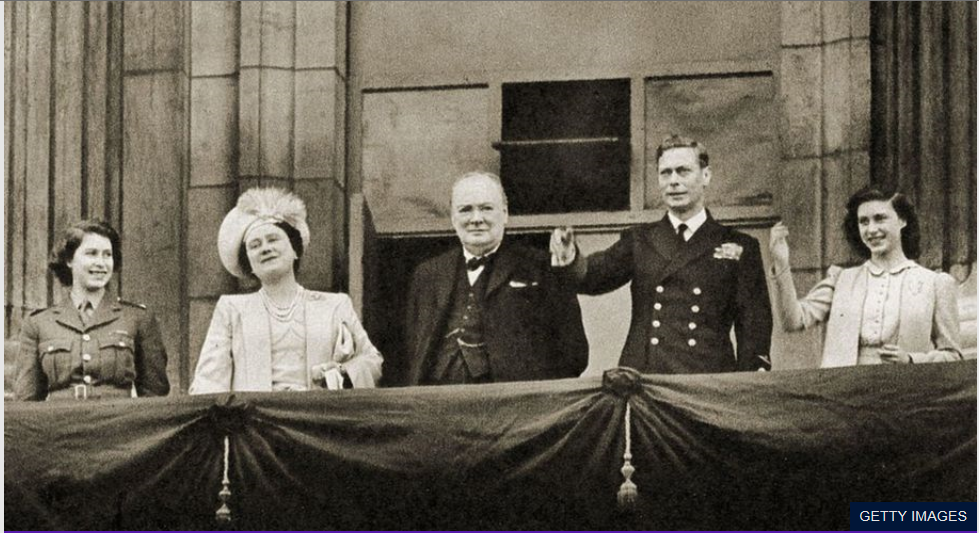 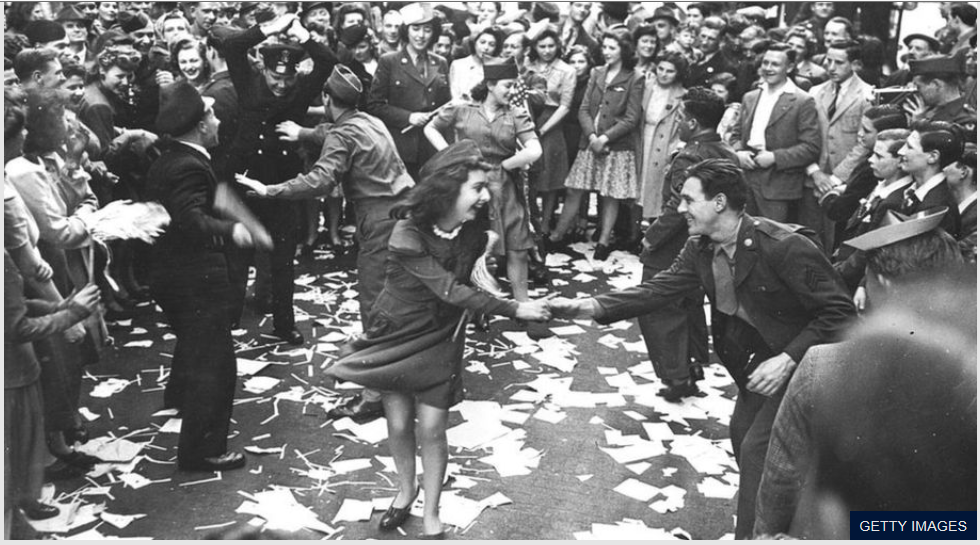 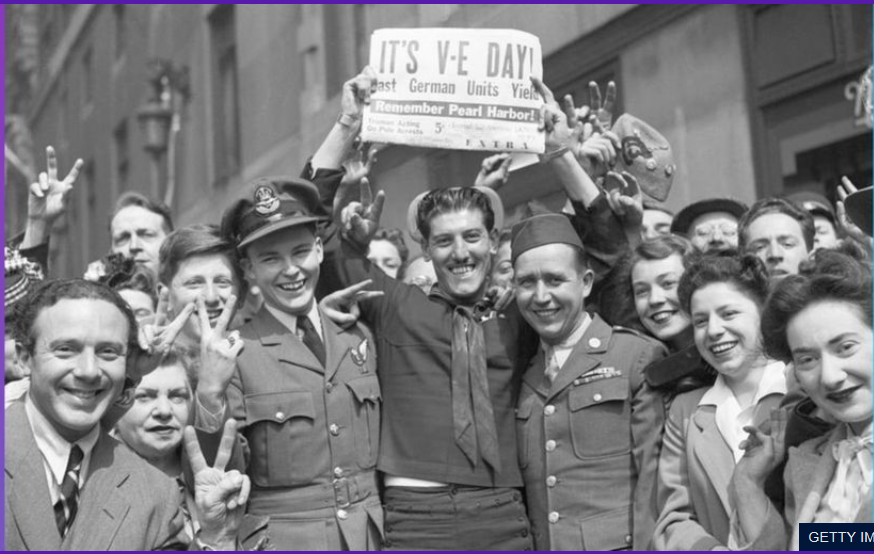 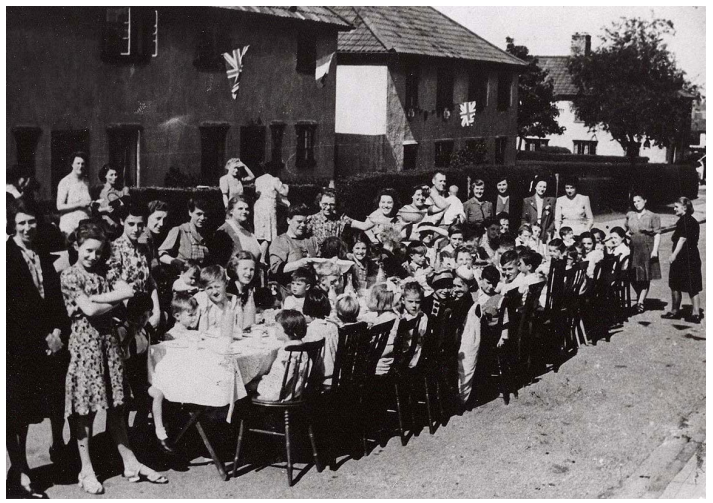 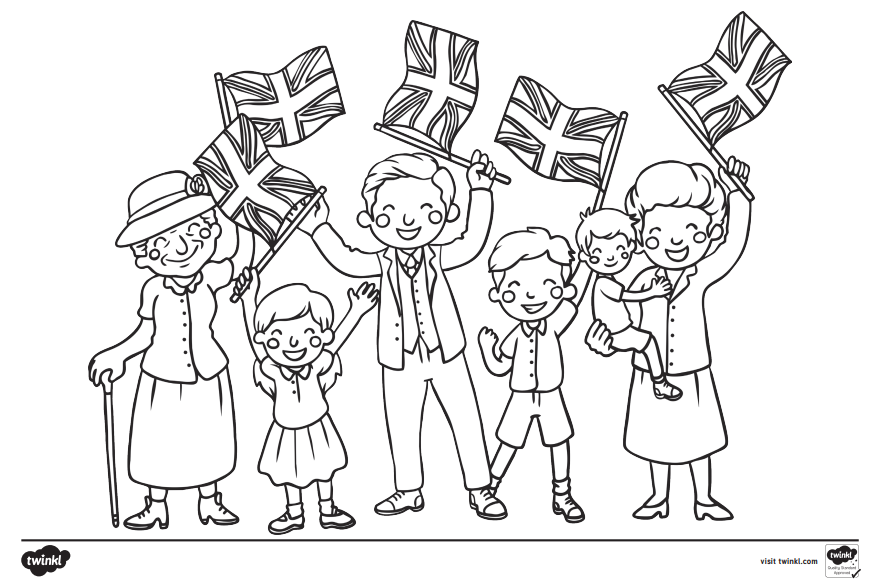 Weekly Reading Task:Each day recap Phases 3, 4 and 5 sounds and blends. Play the Buried Treasure game: https://new.phonicsplay.co.uk/resources/phase/5/buried-treasureEach day recap Phases 3, 4 and 5 sounds and blends. Play the Buried Treasure game: https://new.phonicsplay.co.uk/resources/phase/5/buried-treasureEnglish Activity/ ObjectiveMaths Activity/ObjectiveMondayVE Day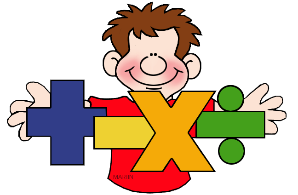 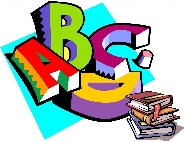 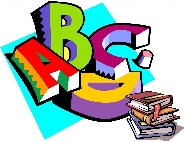 On the 8th May 2020 Britain will celebrate VE Day. This week in our lessons we will be finding out about what VE day is.Task 1: With your families find information about VE day. This is a very good site to look at:   https://www.bbc.co.uk/newsround/48201749 Task 2: Answer the following questions.1)  What does VE stand for?2)  How do you think all the people were feeling when they heard that the war in Europe had ended? 3)  What kind of things did the people do to celebrate?Find this picture towards the bottom of the document and answer the next questions.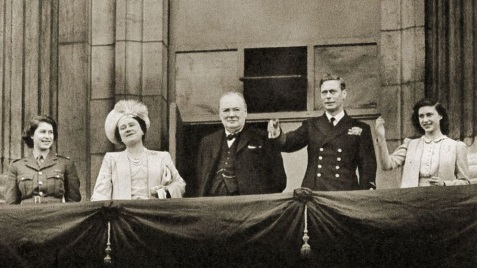 4) Who was the prime minster when the war in Europe ended?   Can you point to him?5) Who was the king when the war in Europe ended? Can you point to him?6) Was the king related to our queen (Elizabeth II) ? How?      7) Is our queen in the photo?  Can you point to her? How is she different to now?Number bonds to 10Can you tell your families…    the number bonds to ten (numbers that add together to make 10) 0     1      2     3     4     5     6      7     8      9     10e.g    0 + 10 = 10      1 + 9 = 10Task: Play ‘Hit the Button’ game.  https://www.topmarks.co.uk/maths-games/hit-the-buttonClick on the green ‘Number Bonds’ button. 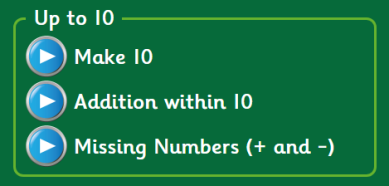 Try these three games today.Extra: Remembering our money work from last weekcan you write down the number bonds to 10p.e.g. 1p + 9p = 10p       2p + 8p = 10pTuesdayTask: What can you remember about VE day? Tell your family.Look at the pictures at the bottom of this page and the website from yesterday https://www.bbc.co.uk/newsround/48201749 Write about some of the things the people did when they heard that the war was over in Europe. You can decide with your family how you would like to show this information – you could make a poster, or a leaflet, or write it down in a book or on some paper.  See if you can use the conjunctions ‘and’ or  ‘because’.e.g  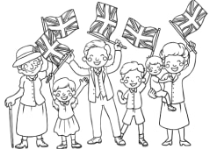 The streets were very busy and everybody felt so happy that the war was over.  Some people waved flags.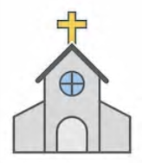 The people went to church because they wanted to say thank you to God.Number bonds to 10Task: Play ‘Spring number’ game. https://www.topmarks.co.uk/Flash.aspx?f=SpringNumber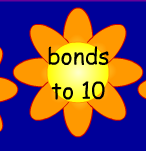  Click on the yellow flower ‘Counting’, then on ‘bonds to 10’. Play ‘Save the whale’ game. https://www.ictgames.com/saveTheWhale/index.html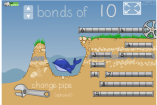 Extra: Write down all the number bonds to 10 using the part-whole model.  E.g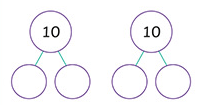 WednesdayTask 1: Look carefully at this photo again.  Here are the names of the people in it. Can you find them in the picture?Princess Margaret           Winston Churchill          Princess Elizabeth Queen Elizabeth (the queen’s mother)            King George VITask 2: Draw the picture and label the people who were on the balcony at Buckingham palace.Number bonds to 20Can you tell your families…    some of the number bonds to 20 (numbers that add together to make 20) e.g    0 + 20 = 20      1 + 19 = 20Task: Play ‘Spring number’ game. https://www.topmarks.co.uk/Flash.aspx?f=SpringNumber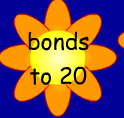 This time find out what numbers make 20.ThursdayTask: Make an acrostic poem for VE day.e.g.       Victory in the warEverybody was so happy that they Danced in the streetsAnd had street partiesYes they shouted the war in Europe is over!Number bonds to 20Task: Play ‘Hit the Button’ game.  https://www.topmarks.co.uk/maths-games/hit-the-buttonClick on the green ‘Number Bonds’ button. Try these 2 games to play.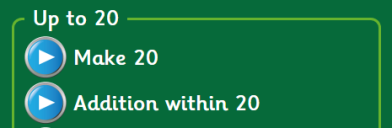 FridayTask: Look at these special words from VE day. Can you tell your family what they mean?  Victory           Celebrations            King              War        Cheered           Prime Minister            Street Party                Buckingham PalaceExtra: Choose your favourite word and make an acrostic poem about VE day.Number bonds to 20Task: write down the number bonds to 20 using the part-whole model.e.g.